13 апреля 2016 годаПРОТОКОЛ № 23совместного заседания Комитета Городской Думы 
Петропавловск-Камчатского по местному самоуправлению и межнациональным отношениям и Комитета по собственности, земельным отношениям, предпринимательству и инвестициям 
 (далее – Комитеты)Повестка дня:(1) О принятии решения о внесении изменений в Решение Городской Думы Петропавловск-Камчатского городского округа от 18.11.2010 № 305-нд 
«О земельном налоге на территории Петропавловск-Камчатского городского округа». (12) О принятии решения о внесении изменений в Решение Городской Думы Петропавловск-Камчатского городского округа от 28.04.2014 № 217-нд 
«О порядке принятия решений о создании, реорганизации и ликвидации муниципальных предприятий в Петропавловск-Камчатском городском округе».(13) О принятии решения о внесении изменений в Решение Городской Думы Петропавловск-Камчатского городского округа от 02.09.2014 № 250-нд 
«О порядке формирования, ведения, обязательного опубликования перечня муниципального имущества Петропавловск-Камчатского городского округа, свободного от прав третьих лиц (за исключением имущественных прав субъектов малого и среднего предпринимательства), предназначенного для предоставления во владение и (или) пользование субъектам малого и среднего предпринимательства и организациям, образующим инфраструктуру поддержки субъектов малого и среднего предпринимательства». (14) О принятии решения о внесении изменений в Решение Городской Думы Петропавловск-Камчатского городского округа от 19.05.2011 № 351-нд 
«О порядке распределения доходов муниципальных казенных предприятий Петропавловск-Камчатского городского округа». (15) О принятии решения о внесении изменений в Решение Городской Думы Петропавловск-Камчатского городского округа от 19.05.2011 № 353-нд 
«О порядке согласования сделок, совершаемых муниципальными унитарными предприятиями Петропавловск-Камчатского городского округа». (16) О принятии решения о внесении изменений в Решение Городской Думы Петропавловск-Камчатского городского округа от 06.03.2013 № 41-нд 
«О порядке приватизации имущества, находящегося в муниципальной собственности Петропавловск-Камчатского городского округа».(17) О принятии решения о внесении изменений в Решение Городской Думы Петропавловск-Камчатского городского округа от 25.12.2008 № 94-нд 
«О порядке управления находящимися в собственности Петропавловск-Камчатского городского округа акциями открытых акционерных обществ и осуществление полномочий органов управления открытого акционерного общества в случае, если в собственности Петропавловск-Камчатского городского округа находится 100 процентов акций открытого акционерного общества».(35) О внесении изменения в решение Городской Думы Петропавловск-Камчатского городского округа от 28.10.2015 № 839-р «О внесении изменений                           в решение Городской Думы Петропавловск-Камчатского городского округа                                 от 22.04.2009 № 477-р «Об утверждении структуры администрации Петропавловск-Камчатского городского округа», о реорганизации органов администрации Петропавловск-Камчатского городского округа, о внесении  изменений в отдельные решения Городской Думы Петропавловск-Камчатского городского округа, связанных с изменением структуры администрации Петропавловск-Камчатского городского округа и о признании утратившими силу решений о создании органов администрации Петропавловск-Камчатского городского округа, прекращающих деятельность в связи с реорганизацией». (20) О принятии решения о внесении изменений в Решение Городской Думы Петропавловск-Камчатского городского округа от 27.06.2012 № 510-нд 
«О порядке регулирования отношений, связанных с размещением рекламных конструкций на территории Петропавловск-Камчатского городского округа». (21) О принятии решения о внесении изменений в Решение Городской Думы Петропавловск-Камчатского городского округа от 27.12.2013 № 164-нд 
«О порядке создания условий для обеспечения жителей Петропавловск-Камчатского городского округа услугами связи, общественного питания, торговли и бытового обслуживания». (25) О принятии решения о Кодексе этики депутата Городской Думы Петропавловск-Камчатского городского округа. (26) О принятии решения о внесении изменений в Решение Городской Думы Петропавловск-Камчатского городского округа от 02.09.2014 № 247-нд 
«О порядке принятия решений о приватизации служебных жилых помещений муниципального жилищного фонда». (30) Об отчете о выполнении Прогнозного плана приватизации муниципального имущества Петропавловск-Камчатского городского округа на 2015 год, утвержденного решением Городской Думы Петропавловск-Камчатского городского округа от 22.10.2014 № 583-р. (31) О внесении изменения в решение Городской Думы Петропавловск-Камчатского городского округа от 28.10.2015 № 851-р «О создании рабочей группы по разработке проекта решения Городской Думы Петропавловск-Камчатского городского округа «О внесении изменений в Решение Городской Думы Петропавловск-Камчатского городского округа от 18.11.2010 № 304-нд «О едином налоге на вмененный доход для отдельных видов деятельности на территории Петропавловск-Камчатского городского округа». (32) О  внесении изменений в решение Городской Думы Петропавловск-Камчатского городского округа от 24.04.2013 № 170-р «О комиссии по вопросам управления акционерными обществами». (34) О внесении изменения в решение Городской Думы Петропавловск-Камчатского городского округа от 28.10.2015 № 845-р «О принятии в первом чтении проекта решения о порядке оказания поддержки гражданам и их объединениям, участвующим в охране общественного порядка, создания условий для деятельности народных дружин на территории Петропавловск-Камчатского городского округа.(36) Об итогах мониторинга выполнения Плана мероприятий                                         по противодействию коррупции в Петропавловск-Камчатском городском округе на 2015 год, утвержденного решением Городской Думы Петропавловск-Камчатского городского округа от 17.12.2013 № 627-р «Об утверждении Плана мероприятий                                           по противодействию коррупции в Петропавловск-Камчатском городском округе на 2015 год». (37) Об утверждении Плана мероприятий по противодействию коррупции                      в Петропавловск-Камчатском городском округе на 2016-2018 годы.Об обращении заместителя руководителя  Россотрудничества о рассмотрении проекта Меморандума о взаимопонимании между городами Петропавловск-Камчатский и Гюмри (Армения).О порядке освобождения самовольно занятых земельных участков, демонтажа и (или) вывоза самовольно размещенных объектов, не являющихся объектами капитального строительства, на территории Петропавловск-Камчатского городского округа. О принятии в 1 чтении решения Городской Думы Петропавловск-Камчатского городского округа «О внесении изменений в Решение Городской Думы Петропавловск-Камчатского городского округа от 06.03.2013 № 42-нд «О принятии решения о порядке управления и распоряжения имуществом, находящимся в муниципальной собственности Петропавловск-Камчатского городского округа». СЛУШАЛИ: по повестке дня: Кирносенко А.В.РЕШИЛИ: принять повестку дня за основу.Голосовали: «за» - единогласно.1. СЛУШАЛИ: Позднякову Е.С.ВЫСТУПИЛА: Катрук Т.О.РЕШИЛИ: одобрить проект правового акта и рекомендовать Городской Думе принять правовой акт в целом с учетом заключения юридического отдела аппарата Городской Думы от 30.03.2016 № 701.Голосовали: «за» - единогласно.2. СЛУШАЛИ: Тараканову Т.В.ВЫСТУПИЛА: Катрук Т.О.РЕШИЛИ: одобрить проект правового акта и рекомендовать Городской Думе принять правовой акт в целом с учетом заключения юридического отдела аппарата Городской Думы от 30.03.2016 № 702.Голосовали: «за» - единогласно.3. СЛУШАЛИ: Тараканову Т.В.ВЫСТУПИЛА: Катрук Т.О.РЕШИЛИ: одобрить проект правового акта и рекомендовать Городской Думе принять правовой акт в целом с учетом заключения юридического отдела аппарата Городской Думы от 06.04.2016 № 713.Голосовали: «за» - единогласно.4. СЛУШАЛИ: Тараканову Т.В.ВЫСТУПИЛИ: Катрук Т.О.РЕШИЛИ: одобрить проект правового акта и рекомендовать Городской Думе принять правовой акт в целом с учетом заключения юридического отдела аппарата Городской Думы от 07.04.2016 № 715.Голосовали: «за» - единогласно.5. СЛУШАЛИ: Тараканову Т.В.РЕШИЛИ: одобрить проект правового акта и рекомендовать Городской Думе принять правовой акт в целом с учетом заключения юридического отдела аппарата Городской Думы от 07.04.2016 № 716.Голосовали: «за» - единогласно.6. СЛУШАЛИ: Тараканову Т.В.РЕШИЛИ: одобрить проект правового акта и рекомендовать Городской Думе принять правовой акт в целом с учетом заключения юридического отдела аппарата Городской Думы от 07.04.2016 № 717.Голосовали: «за» - единогласно.7. СЛУШАЛИ: Тараканову Т.В.РЕШИЛИ: одобрить проект правового акта и рекомендовать Городской Думе принять правовой акт в целом с учетом заключения юридического отдела аппарата Городской Думы от 08.04.2016 № 718.Голосовали: «за» - единогласно.8. СЛУШАЛИ: Брызгин К.В.РЕШИЛИ: одобрить проект правового акта и рекомендовать Городской Думе принять правовой акт в целом с учетом заключения юридического отдела аппарата Городской Думы.Голосовали: «за» - единогласно.9. СЛУШАЛИ: Прошак В.И.РЕШИЛИ: одобрить проект правового акта и рекомендовать Городской Думе принять правовой акт в целом с учетом заключения юридического отдела аппарата Городской Думы от 12.04.2016 № 722.Голосовали: «за» - единогласно.10. СЛУШАЛИ: Прошак В.И.РЕШИЛИ: одобрить проект правового акта и рекомендовать Городской Думе принять правовой акт в целом с учетом заключения юридического отдела аппарата Городской Думы от 04.04.2016 № 710.Голосовали: «за» - единогласно.11. СЛУШАЛИ: Кирносенко А.В.РЕШИЛИ: одобрить проект правового акта и рекомендовать Городской Думе принять правовой акт в целом с учетом заключения юридического отдела аппарата Городской Думы от 25.03.2016 № 696.Голосовали: «за» - единогласно.12. СЛУШАЛИ: Воронина С.Н.ВЫСТУПИЛА: Катрук Т.О.РЕШИЛИ: принимая во внимание заключение юридического отдела аппарата Городской Думы от 12.04.2016 № 724, рекомендовать Городской Думы рассмотреть указанный проект решения в 1 чтении и создать рабочую группу по его доработке.Голосовали: «за» - единогласно.13. СЛУШАЛИ: Тараканову Т.В.РЕШИЛИ: информацию принять к сведению.Голосовали: «за» - единогласно.14. СЛУШАЛИ: Урушадзе Ш.С.ВЫСТУПИЛ: Чеботарев К.Ю.РЕШИЛИ: Рекомендовать Городской Думе включить в состав рабочей группы по разработке проекта решения Городской Думы Петропавловск-Камчатского городского округа «О внесении изменений в Решение Городской Думы Петропавловск-Камчатского городского округа от 18.11.2010 № 304-нд «О едином налоге на вмененный доход для отдельных видов деятельности на территории Петропавловск-Камчатского городского округа» Чеботарева К.Ю.Одобрить проект правового акта и рекомендовать Городской Думе принять правовой акт в целом с учетом предложенного изменения.Голосовали: «за» - единогласно.15. СЛУШАЛИ: Тараканову Т.В.РЕШИЛИ: информацию принять к сведению.Голосовали: «за» - единогласно.16. СЛУШАЛИ: Ковнацкого А.С.РЕШИЛИ: одобрить проект правового акта и рекомендовать Городской Думе принять правовой акт в целом.Голосовали: «за» - единогласно.17. СЛУШАЛИ: Брызгина К.В.РЕШИЛИ: одобрить проект правового акта и рекомендовать Городской Думе принять правовой акт в целом.Голосовали: «за» - единогласно.18. СЛУШАЛИ: Брызгина К.В.РЕШИЛИ: Рекомендовать Городской Думе дополнить указанный проект решения пунктом, следующего содержания: «Администрации Петропавловск-Камчатского городского округа ежеквартально, до 5 числа месяца, следующего за четным кварталом направлять сведения о ходе реализации Плана по противодействию коррупции в Министерство территориального развития Камчатского края и Городскую Думу Петропавловск-Камчатского городского округа.Одобрить проект правового акта и рекомендовать Городской Думе принять правовой акт в целом с учетом предложенного дополнения.Голосовали: «за» - единогласно.19. СЛУШАЛИ: Хачатряна А.М.ВЫСТУПИЛИ: Катрук Т.О., Смирнов С.И.РЕШИЛИ: Рекомендовать аппарату Городской Думы разработать проект решения Городской Думы «Об обращении заместителя руководителя  Россотрудничества о рассмотрении проекта Меморандума о взаимопонимании между городами Петропавловском-Камчатским и Гюмри (Армения)» для его рассмотрения на 44 очередной сессии Городской Думы.Одобрить указанный проект правового акта и рекомендовать Городской Думе принять правовой акт в целомГолосовали: «за» - единогласно.20. СЛУШАЛИ: Воровского А.В.ВЫСТУПИЛИ: Веляев И.В., Илюшин А.В.РЕШИЛИ: рекомендовать аппарату Городской Думы разработать проект решения Городской Думы «О создании рабочей группы по внесению изменений в Решение Городской Думы Петропавловск-Камчатского городского округа 
от 28.02.2012 № 490-нд «О порядке осуществления муниципального земельного контроля на территории Петропавловск-Камчатского городского округа», в части разработки порядка утилизации объектов, не являющихся объектами капитального строительства (гаражей), демонтированных и вывезенных на специально отведенные участки, ввиду их самовольного размещения.Голосовали: «за» - единогласно.21. СЛУШАЛИ: Тараканову Т.В.РЕШИЛИ: информацию принять к сведению.Голосовали: «за» - единогласно.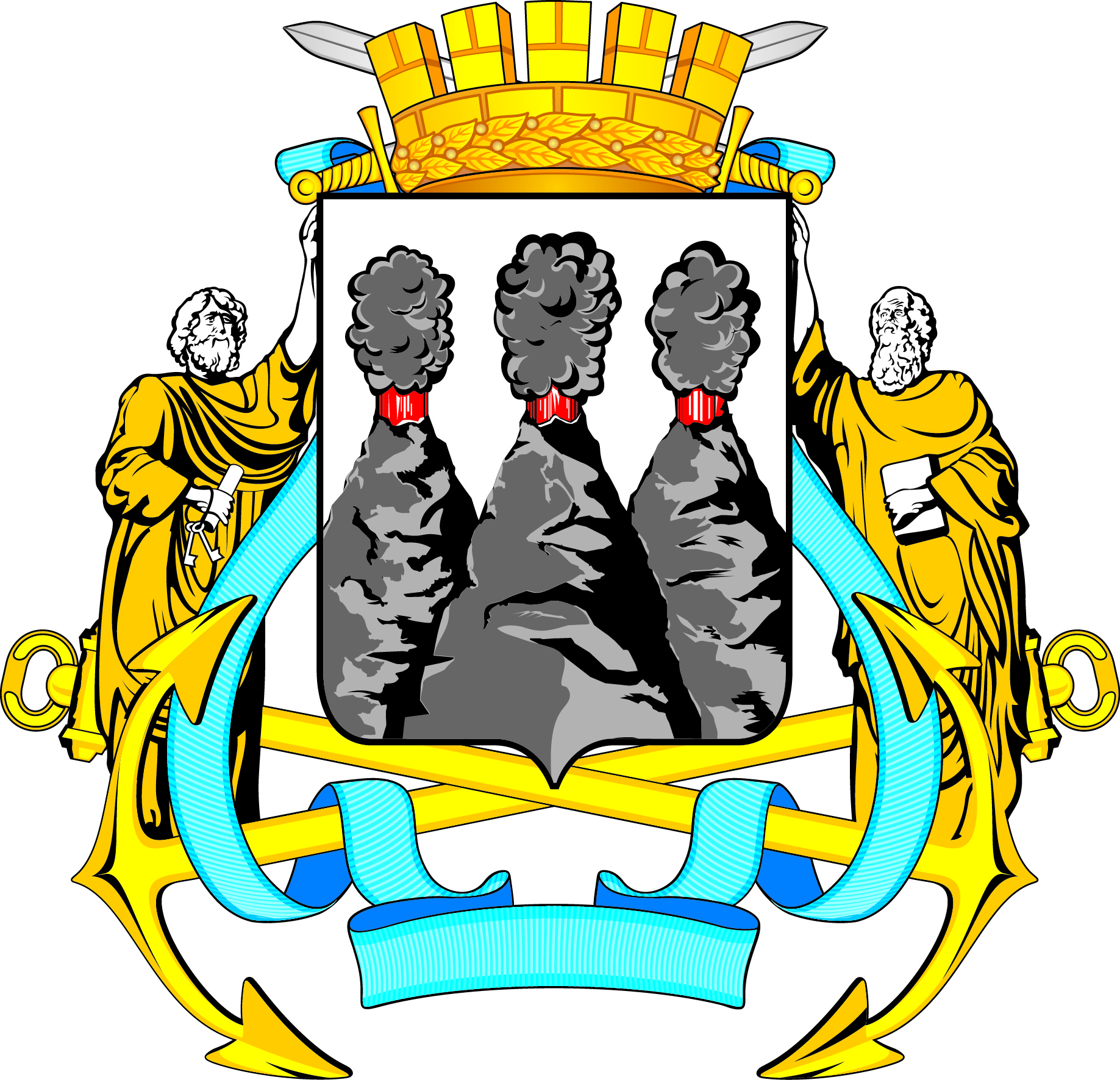 ГОРОДСКАЯ ДУМАПЕТРОПАВЛОВСК-КАМЧАТСКОГОГОРОДСКОГО ОКРУГАКОМИТЕТ ПО МЕСТНОМУ САМОУПРАВЛЕНИЮ И МЕЖНАЦИОНАЛЬНЫМ ОТНОШЕНИЯМ683000, г. Петропавловск-Камчатский, ул. Ленинская, д. 14, тел./факс (8-4152) 42-52-29, 
www.duma.pkgo.ru, duma@dumapk.ru683000, г. Петропавловск-Камчатский, ул. Ленинская, д. 14, тел./факс (8-4152) 42-52-29, 
www.duma.pkgo.ru, duma@dumapk.ruПредседательствовал:Председательствовал:Председательствовал:Кирносенко А.В.-заместитель председателя Городской Думы, председатель Комитета по местному самоуправлению и межнациональным отношениям, заместитель председателя Комитета по бюджету, депутат Городской Думы по избирательному округу № 5.Присутствовали члены Комитетов: Присутствовали члены Комитетов: Присутствовали члены Комитетов: Агеев В.А.-заместитель председателя Городской Думы, председатель Комитета по молодежной политике, культуре, спорту и туризму, заместитель председателя Комитета Городской Думы по социальной политике, депутат Городской Думы по избирательному округу № 5;Веляев И.В.-член Комитета Городской Думы по бюджету, член Комитета Городской Думы по местному самоуправлению и межнациональным отношениям, член Комитета Городской Думы по городскому и жилищно-коммунальному хозяйству, депутат Городской Думы по избирательному округу № 2;Воровский А.В.-член Комитета Городской Думы по городскому                         и жилищно-коммунальному хозяйству, член Комитета Городской Думы по молодежной политике, культуре, спорту и туризму, депутат Городской Думы по единому муниципальному избирательному округу;Сароян С.А.-член Комитета Городской Думы по бюджету,                           член Комитета Городской Думы по собственности, земельным отношениям, предпринимательству                            и инвестициям, депутат Городской Думы                                     по избирательному округу № 7;Илюшин А.В.-член Комитета Городской Думы по местному самоуправлению и межнациональным отношениям, депутат Городской Думы по единому муниципальному избирательному округу;Илюшин А.В.член Комитета Городской Думы по местному самоуправлению и межнациональным отношениям, депутат Городской Думы по единому муниципальному избирательному округу;Смирнов С.И.-заместитель председателя Городской Думы, председатель Комитета по социальной политике, член Комитета Городской Думы по бюджету, член Комитета Городской Думы по местному самоуправлению и межнациональным отношениям, член  Комитета Городской Думы по молодежной политике, культуре, спорту и туризму  депутат Городской Думы по избирательному округу № 6;Чеботарев К.Ю.-председатель Комитета Городской Думы                                     по собственности, земельным отношениям, предпринимательству и инвестициям, член Комитета Городской Думы по молодежной политике, культуре, спорту и туризму, депутат Городской Думы                               по избирательному округу № 7.Отсутствовали:Гнездилов Д.А.-член Комитета Городской Думы по местному самоуправлению и межнациональным отношениям,                     член Комитета Городской Думы по молодежной политике, культуре, спорту и туризму, член Комитета Городской Думы по социальной политике, депутат Городской Думы по единому муниципальному избирательному округу;Долгунков А.А.-заместитель председателя Комитета Городской Думы                   по молодежной политике, спорту и туризму, член Комитета Городской Думы по городскому и жилищно-коммунальному хозяйству член Комитета Городской Думы по собственности, земельным отношениям, предпринимательству и инвестициям, депутат Городской Думы по единому муниципальному избирательному округу;Тимофеев Д.Р.-заместитель председателя Комитета Городской Думы                   по городскому и жилищно-коммунальному хозяйству, член Комитета Городской Думы по молодежной политике, спорту и туризму, член Комитета Городской Думы по собственности, земельным отношениям, предпринимательству и инвестициям, депутат Городской Думы по единому муниципальному избирательному округу;Калашников В.Ю.-заместитель председателя Комитета Городской Думы                по городскому и жилищно-коммунальному хозяйству, член Комитета Городской Думы по молодежной политике, спорту и туризму, заместитель председателя Комитета Городской Думы по собственности, земельным отношениям, предпринимательству и инвестициям, депутат Городской Думы по единому муниципальному избирательному округу;Комиссаров В.В.-член Комитета Городской Думы по бюджету, член Комитета по собственности, земельным отношениям, предпринимательству и инвестициям депутат Городской Думы по избирательному округу № 6;Кнерик В.А.-член Комитета Городской Думы по местному самоуправлению и межнациональным отношениям,                   член Комитета Городской Думы по собственности, земельным отношениям, предпринимательству                               и инвестициям, депутат Городской Думы по единому муниципальному избирательному округу;Камгазов А.М.-член Комитета Городской Думы по городскому                            и жилищно-коммунальному хозяйству, член Комитета Городской Думы по молодежной политике, спорту                        и туризму, заместитель председателя Комитета Городской Думы по собственности, земельным отношениям, предпринимательству и инвестициям, депутат Городской Думы по избирательному округу № 4;Питерский А.А.-член Комитета Городской Думы по собственности, земельным отношениям, предпринимательству                            и инвестициям, депутат Городской Думы                                 по избирательному округу № 1;Толмачев И.Ю.-член Комитета Городской Думы по местному самоуправлению и межнациональным отношениям,                   депутат Городской Думы по избирательному округу № 2;Приглашенные:Брызгин К.В.-заместитель Главы Петропавловск-Камчатского городского округа – руководителю Управления делами администрации Петропавловск-Камчатского  городского округа;Воровский А.В.-начальник МКУ «Управление благоустройства города Петропавловска-Камчатского»;Воронин С.Н.-заместитель руководителя Управления жилищным фондом администрации Петропавловск-Камчатского городского округа – начальник отдела инженерно-технического обеспечения;Гаспарян А.А.-заместитель начальника правового отдела Аппарата администрации Петропавловск-Камчатского городского округа;Иванков Т.П.-консультант отдела аппарата Городской Думы                                         по организационно-правовому обеспечению органов Городской Думы и депутатских объединений;Иващенко О.Е.-консультант сектора юридического обеспечения Управления жилищным фондом администрации Петропавловск-Камчатского городского округа;Катрук Т.О.-заместитель руководителя аппарата Городской Думы – начальник юридического отдела;Ковнацкий А.С.-начальник Управления по обеспечению жизнедеятельности населения администрации Петропавловск-Камчатского городского округа;Лыскович В.В.-руководитель аппарата Городской Думы;Позднякова Е.С.-заместитель начальника Управления экономического развития и имущественных отношений администрации Петропавловск-Камчатского городского округа;Прошак В.И.-руководитель Управления архитектуры, градостроительства и земельных отношений администрации Петропавловск-Камчатского городского округа;Тараканова Т.В.-заместитель руководителя Управления экономического развития и имущественных отношений администрации Петропавловск-Камчатского городского округа – начальник отдела имущественных отношений;Тур Е.А.-заместитель руководителя Управления делами администрации Петропавловск-Камчатского городского округа;Урушадзе Ш.С.-начальник Управления экономического развития                               и имущественных отношений администрации Петропавловск-Камчатского городского округа;Хачатрян А.М.-Председатель Регионального отделения  «Союз Армян России» в Камчатском крае.Штырев В.М.-и.о. отдела аппарата Городской Думы                                         по организационно-правовому обеспечению органов Городской Думы и депутатских объединений;Заместитель председателя Комитета Городской Думы Петропавловск-Камчатского городского округа по бюджету                                           А.В. Кирносенко